Зображення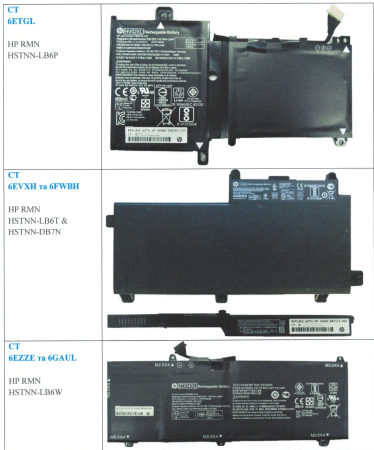 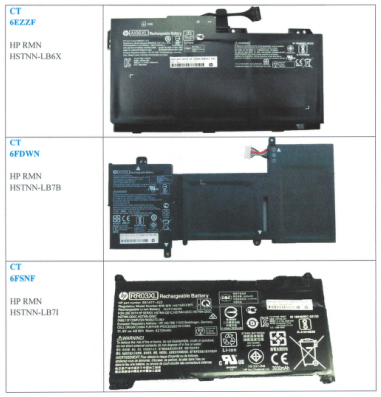 Рівень загрозиСтановить серйозний ризикНомер та дата оповіщення18 січня 2019 року № 1441/INF/2019Вид продукціїЕлектричне та електронне обладнанняНайменування продуктуЛітієво-іонні елементи батарей, вбудовані в акумуляторні блокиМаркаЕйч Пі Інк (HP Inc.)Тип/номер моделіКодові номери батарей починаються з: 6ETGL, 6EVXH, 6EZZE, 6EZZF, 6FDWN, 6FSNF, 6FWBH, 6GAUL, складові частини продукції: HP ProBook (серія 430 G4, серія 470 G4, серія 640 G2, серія 650 G2), HP ZBook та Studio (G3).Опис продукції та упаковкиКількість одиниць продукції, яка не відповідає загальній вимозі щодо безпечності продукції для України, становить приблизно 72 батареї. Літієво-іонні елементи батарей (позначення елемента ІСР606080А2) інтегровані в акумуляторні блоки, що використовуються для різних портативних комп’ютерів НР. Батареї мають коди дат, інтегровані в унікальний код ("СТ"), надрукований на наклейці, прикріпленій до акумулятора. Перші символи СТ номера неякісних батарей, наступні: 6ETGL, 6EVXH, 6EZZE, 6EZZF, 6FDWN, 6FSNF, 6FWBH.Код згідно УКТ ЗЕД: HTS 8507600020Країна походженняНанкін (Китай)Контактні дані виробника1501 Пейдж Мілл Роад Пало Алто, СА 94304, США (1501 Page Mill Road Palo Alto, CA 94304, USA)Тип та характер ризикуСтановить серйозний ризик. У випадку перегрівання електроелементу батареї можливе нанесення шкоди користувачам у вигляді опіків, забою або порізів. Забій або поріз можливі тільки у випадку, якщо складові батареї від’єднаються від оболонки акумулятора, що, в свою чергу, може статись при швидшому зростанні внутрішнього тиску у порівнянні ніж, якщо він буде вивільнюватись через вентиляційні отвори в кришці колектора. У такому випадку обтискна пломба, яка утримує на місці верхню кришку захисного ковпака, може розкритись і тим самим дозволити відділитись верхній кришці захисного ковпака та електронному провідниковому матеріалу від акумуляторної батареї і самого корпусу портативного комп’ютера. Опік можливий при обхваті користувачем портативного комп’ютера чи іншому подібному контакті з комп’ютером в місці розміщення батареї в той час, коли батарея перегрілась і призвела до плавлення корпусу чи його горіння. Опік також може бути наслідком перегрівання електроелементу батареї та займання матеріалів, які можуть підтримувати горіння виробуВжиті заходиОголошення програми відкликання небезпечних виробів;повідомлення електронною поштою всіх користувачів, які надавали свої електронні адреси при реєстрації;повідомлення через Систему підтримки HP користувачам, які в ній зареєстровані;оголошення на веб-сайті HP.com;інформування їх про відкликання продукції і заходи, які вони повинні вжити;розміщення детальної інформації щодо програми відкликання;програма масової заміни батарей для покращення перевірки батарей та впорядкування їх заміни;повідомлення деяких користувачів про відкликання через автоматичне оновлення BIOSТривалість заходівПочаток: січень 2018 року.До остаточного відкликання